OBIECTIVUL:  CONTRACT VJ-CL04,,Extinderea şi reabilitarea reţelelor de alimentare cu apă si de canalizare în municipiul Petrosani”OBIECTIVUL:  CONTRACT VJ-CL04,,Extinderea şi reabilitarea reţelelor de alimentare cu apă si de canalizare în municipiul Petrosani”Canalizare Petrosani - str.Salatruc                               Canalizare Petrosani - str. 16 Februarie 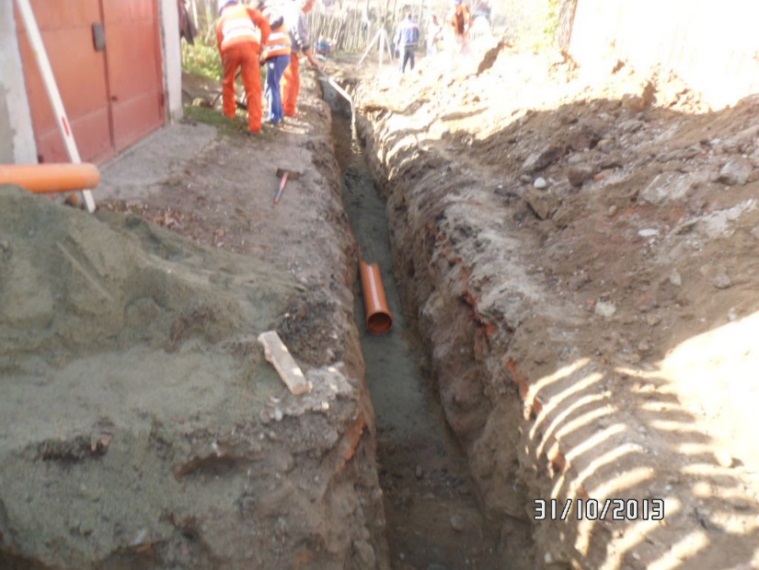 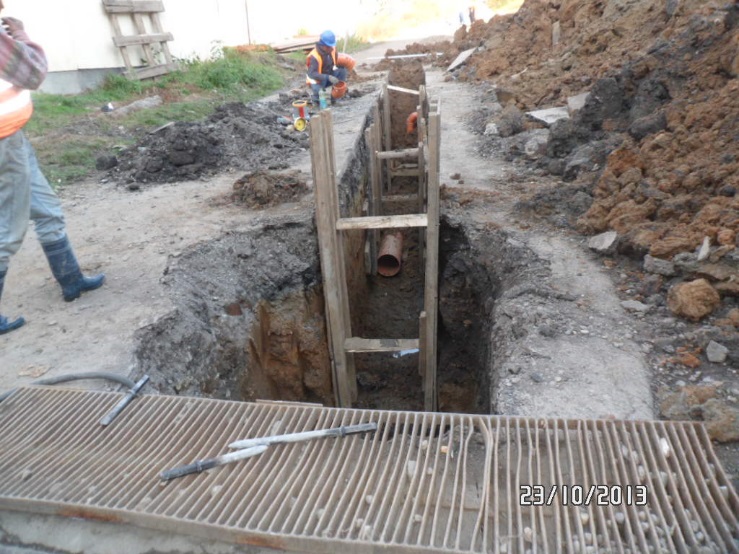 Pregatire refacere sistem rutier           Str. Funicularului - Masuratori 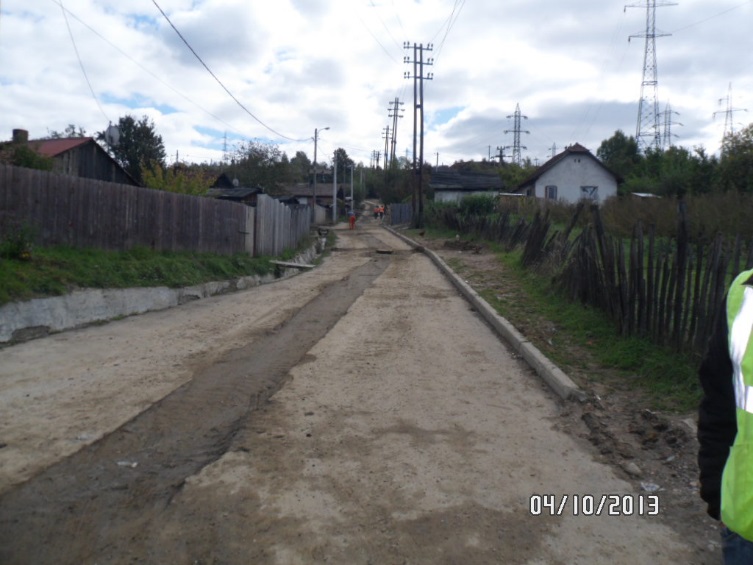 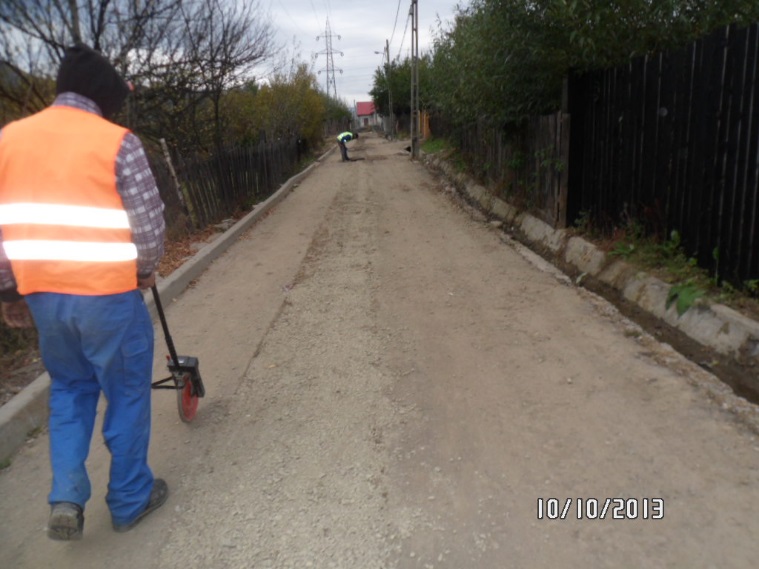 Canalizare Petrosani - Str.16 Februarie                                Canalizare Petrosani –Str. Marasesti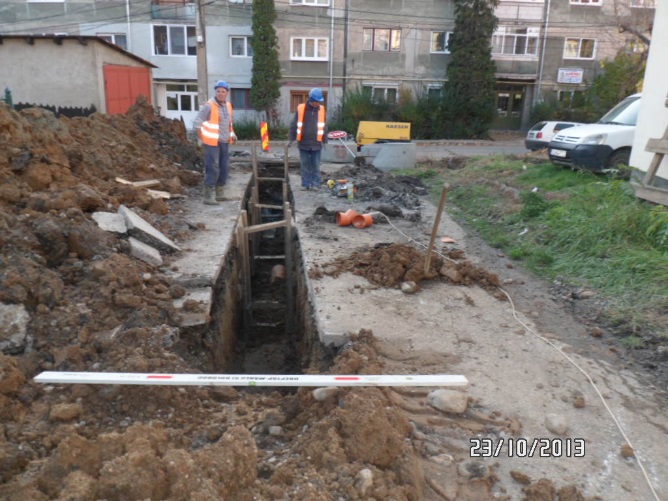 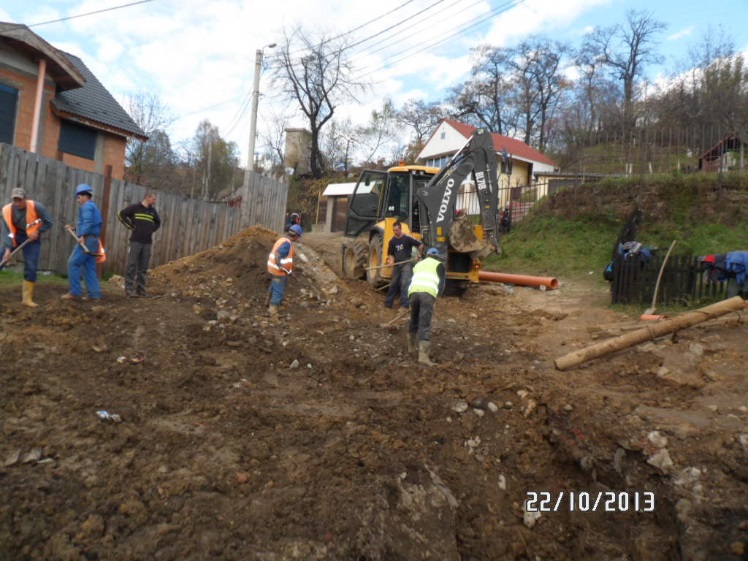 Retea apa Petrosani – Str.SlatinioaraRetea apa Petrosani – Str.Slatinioara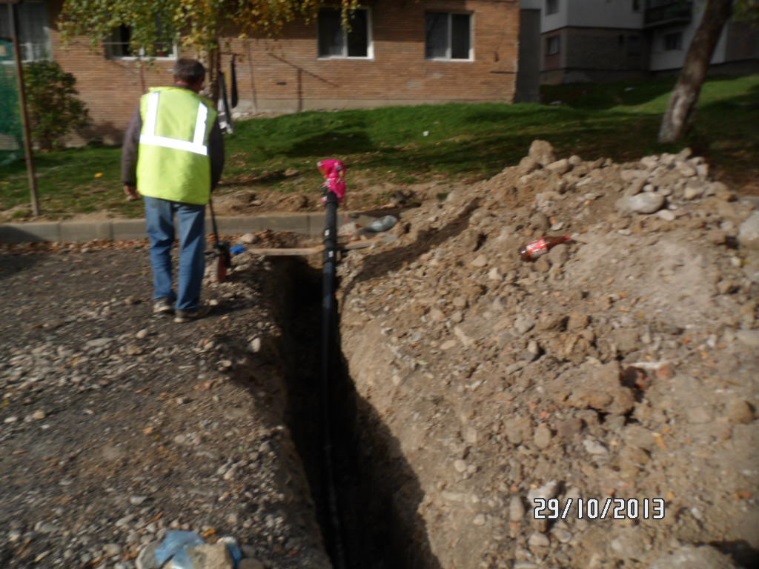 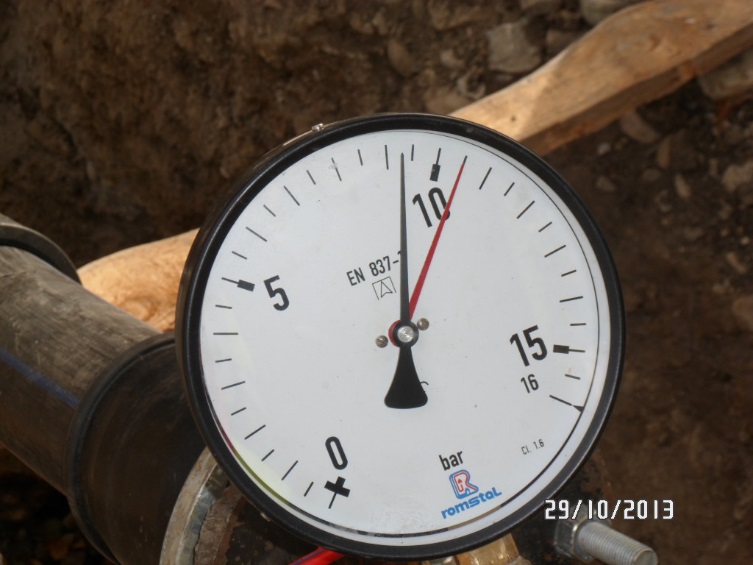 Retea apa Petrosani – Str. RovineiRetea apa Petrosani – Str. Rovinei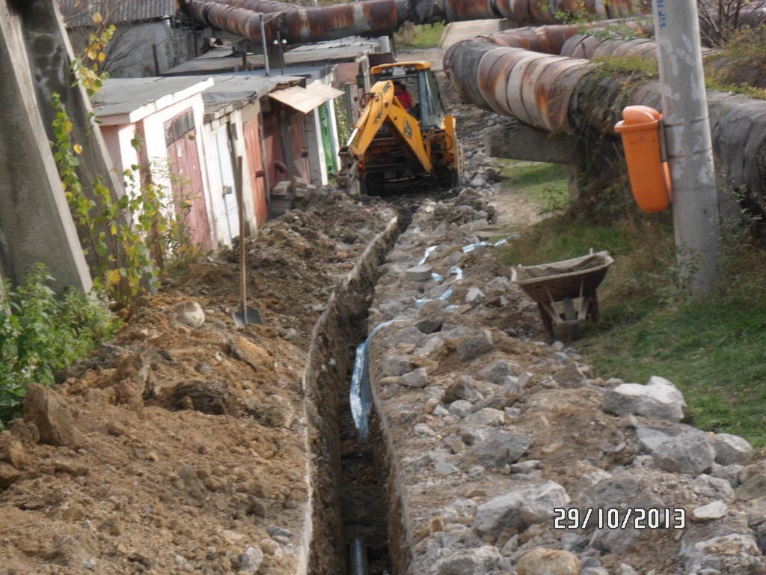 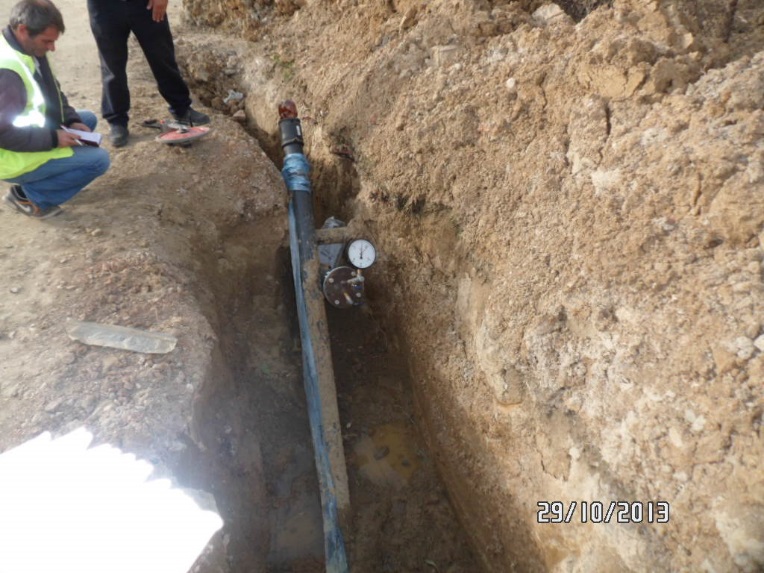 Retea apa Petrosani – Str. CuculuiRetea apa Petrosani – Str. Cucului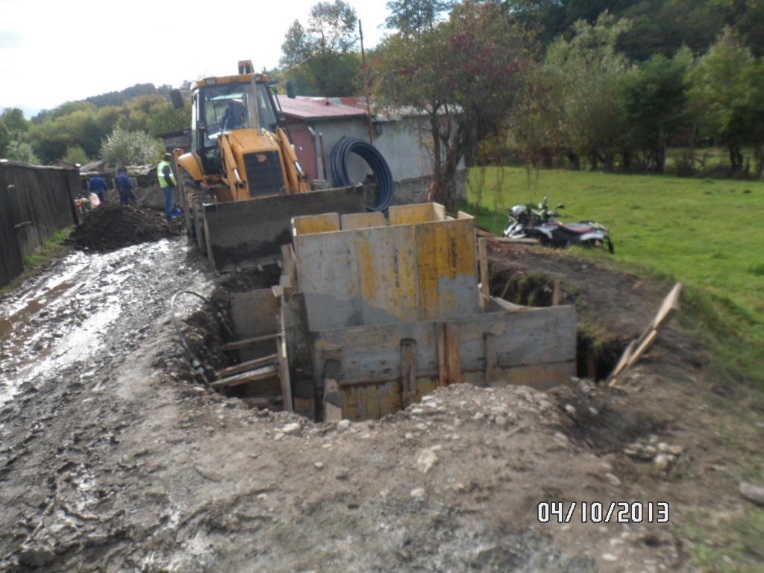 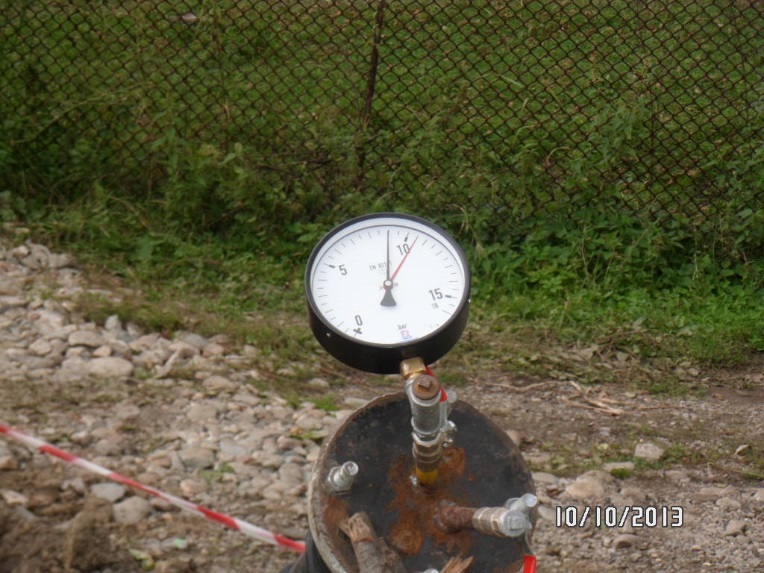 